PREDEFINIOWANA OCENA RYZYKA OPERACYJNEGO PDRA-S02 Wersja 1.1Edycja styczeń 2022 r.Definicje:„obserwator przestrzeni powietrznej” (ang. AO – airspace observer) - oznacza osobę, która pomaga pilotowi bezzałogowego statku powietrznego poprzez prowadzenie okiem nieuzbrojonym obserwacji przestrzeni powietrznej, w której bezzałogowy statek powietrzny wykonuje operację, w poszukiwaniu wszelkich potencjalnych zagrożeń w powietrzu;„stacja kierowania” oznacza urządzenie lub układ urządzeń do zdalnego sterowania bezzałogowym statkiem powietrznym zgodnie z definicją w art. 3 pkt 32 rozporządzenia (UE) 2018/1139, które wspomagają sterowanie bezzałogowym statkiem powietrznym lub jego monitorowanie w dowolnej fazie lotu, z wyjątkiem infrastruktury wspomagającej usługę łącza do celów kierowania i kontroli (C2);„przestrzeń lotu” oznacza pojemność przestrzeni powietrznej zdefiniowaną przestrzennie i czasowo, w której operator systemu bezzałogowego statku powietrznego planuje wykonać operację w ramach normalnych procedur;„przestrzeń bezpieczeństwa” oznacza pojemność przestrzeni powietrznej wykraczającej poza przestrzeń lotu, w której stosuje się procedury bezpieczeństwa;„przestrzeń operacyjna” oznacza połączenie przestrzeni lotu i przestrzeni bezpieczeństwa;„bufor ryzyka naziemnego” oznacza obszar nad powierzchnią Ziemi, który otacza przestrzeń operacyjną i który został określony w celu zminimalizowania ryzyka dla osób trzecich znajdujących się na powierzchni w przypadku opuszczenia przez bezzałogowy statek powietrzny przestrzeni operacyjnej;„kontrolowany obszar naziemny“ oznacza obszar naziemny, na którym eksploatuje się system bezzałogowego statku powietrznego i w którego granicach operator  systemu bezzałogowego statku powietrznego jest w stanie zadbać o to, by znajdowały się na nim wyłącznie osoby zaangażowane w operację. Poniżej znajduje się rysunek w jaki sposób należy zdefiniować „obszar zagrożony“ nad którym będzie wykonywana operacja.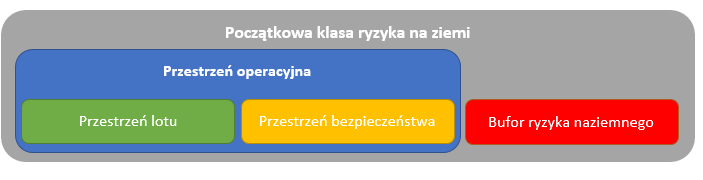 „Solidność” oznacza właściwość środków ograniczających ryzyko, która wynika z połączenia stopnia poprawy bezpieczeństwa dzięki zastosowaniu środków ograniczających ryzyko oraz poziomu pewności i integralności, że uzyskano poprawę bezpieczeństwa.Oznaczenie solidności osiąga się stosując zarówno poziom integralności (tj. zysk bezpieczeństwa) zapewniany przez każdy środek ograniczający, jak i poziom pewności (tj. metoda dowodu), potwierdzając, że deklarowany zysk bezpieczeństwa został osiągnięty. Oba są oparte na analizie ryzyka;Poniżej podano ogólne wytyczne dotyczące poziomu pewności:niski poziom pewności występuje wtedy, gdy wnioskodawca po prostu oświadcza, że został osiągnięty wymagany poziom integralności;średni poziom pewności występuje wtedy, gdy wnioskodawca przedstawia dokumenty potwierdzające, że wymagany poziom integralności został osiągnięty. Zazwyczaj osiąga się to poprzez testowanie lub poprzez dowód doświadczenia.a) Zakres Niniejsza predefiniowana ocena ryzyka operacyjnego (PDRA) dotyczy tego samego rodzaju operacji, które są objęte standardowym scenariuszem STS-02 (Dodatek 1 do załącznika do rozporządzenia (UE) 2019/947); zapewnia jednak operatorowi systemu bezzałogowego statku powietrznego elastyczność w korzystaniu z bezzałogowego statku powietrznego, które nie muszą być oznaczone jako klasa C6.Niniejsza PDRA dotyczy operacji prowadzonych z wykorzystaniem bezzałogowego statku powietrznego: (1) maksymalny wymiar typowy (tj. rozpiętość skrzydeł dla stałopłatów, średnica wirnika głównego dla śmigłowców lub maksymalna odległość między końcówkami przeciwległych śmigieł dla wielowirnikowców) wynosi do 3 m i MTOM do 25 kg;(2) w odległości do 2 km od pilota bezzałogowego statku powietrznego, jeżeli w operacji uczestniczy co najmniej jeden obserwator przestrzeni powietrznej (AO); w pozostałych przypadkach w odległości do 1 km;(3) nad kontrolowanym obszarem naziemnym, który w całości znajduje się na obszarze słabo zaludnionym;(4) wykonywanych na wysokości mniejszej niż 150 metrów (AGL) (z wyjątkiem sytuacji, gdy w pobliżu znajdują się przeszkody); oraz(5) w kontrolowanej lub niekontrolowanej przestrzeni powietrznej, pod warunkiem że istnieje niskie prawdopodobieństwo napotkania załogowego statku powietrznego.b) Charakterystyka i przepisy PDRACharakterystyka i przepisy dotyczące niniejszej PDRA znajdują się w tabeli PDRA-S02.1 poniżej:Charakterystyka i przepisy PDRACharakterystyka i przepisy PDRACharakterystyka i przepisy PDRACharakterystyka i przepisy PDRACharakterystyka i przepisy PDRACharakterystyka i przepisy PDRACharakterystyka i przepisy PDRATytułMetoda dowoduMetoda dowoduWarunkiWarunkiWykazanie integralnościWykazanie pewności1. Charakterystyka operacyjna (zakres i ograniczenia)1. Charakterystyka operacyjna (zakres i ograniczenia)1. Charakterystyka operacyjna (zakres i ograniczenia)1. Charakterystyka operacyjna (zakres i ograniczenia)1. Charakterystyka operacyjna (zakres i ograniczenia)1. Charakterystyka operacyjna (zakres i ograniczenia)1. Charakterystyka operacyjna (zakres i ograniczenia)Poziom interwencji człowiekaOświadczenie własneOświadczenie własne1.1 Brak działań autonomicznych: pilot BSP powinien mieć możliwość utrzymania kontroli bezzałogowego statku powietrznego, z wyjątkiem przypadku utraty łącza do celów kierowania i kontroli (C2).1.1 Brak działań autonomicznych: pilot BSP powinien mieć możliwość utrzymania kontroli bezzałogowego statku powietrznego, z wyjątkiem przypadku utraty łącza do celów kierowania i kontroli (C2).Odniesienie do rozdziału/sekcji INOP: …Oświadczam zgodność.Poziom interwencji człowiekaOświadczenie własneOświadczenie własne1.2 Pilot BSP obsługuje tylko jeden bezzałogowy statek powietrzny w danym czasie.1.2 Pilot BSP obsługuje tylko jeden bezzałogowy statek powietrzny w danym czasie.Odniesienie do rozdziału/sekcji INOP: …Oświadczam zgodność.Poziom interwencji człowiekaOświadczenie własneOświadczenie własne1.3 Pilot BSP nie obsługuje bezzałogowego statku powietrznego z poruszającego się pojazdu.1.3 Pilot BSP nie obsługuje bezzałogowego statku powietrznego z poruszającego się pojazdu.Odniesienie do rozdziału/sekcji INOP: …Oświadczam zgodność.Poziom interwencji człowiekaOświadczenie własneOświadczenie własne1.4 Pilot BSP nie przekazuje kontroli nad bezzałogowym statkiem powietrznym innej stacji kierowania.1.4 Pilot BSP nie przekazuje kontroli nad bezzałogowym statkiem powietrznym innej stacji kierowania.Odniesienie do rozdziału/sekcji INOP: …Oświadczam zgodność.Ograniczenie zasięgu BSPOświadczenie własneOświadczenie własne1.5 Operacje z wykorzystaniem bezzałogowego statku powietrznego prowadzone są:1.5 Operacje z wykorzystaniem bezzałogowego statku powietrznego prowadzone są:Ograniczenie zasięgu BSPOświadczenie własneOświadczenie własne1.5.1 utrzymując bezzałogowy statek powietrzny w zasięgu wzroku pilota bezzałogowego statku powietrznego podczas startu i lądowania bezzałogowego statku powietrznego, chyba że lądowanie jest wynikiem awaryjnego zakończenia lotu;1.5.1 utrzymując bezzałogowy statek powietrzny w zasięgu wzroku pilota bezzałogowego statku powietrznego podczas startu i lądowania bezzałogowego statku powietrznego, chyba że lądowanie jest wynikiem awaryjnego zakończenia lotu;Odniesienie do rozdziału/sekcji INOP: …Oświadczam zgodność.Ograniczenie zasięgu BSPOświadczenie własneOświadczenie własne1.5.2. jeżeli w operacji nie uczestniczy obserwator przestrzeni powietrznej (AO), bezzałogowy statek powietrzny nie może znajdować się dalej niż 1 km od pilota BSP; oraz1.5.2. jeżeli w operacji nie uczestniczy obserwator przestrzeni powietrznej (AO), bezzałogowy statek powietrzny nie może znajdować się dalej niż 1 km od pilota BSP; orazOdniesienie do rozdziału/sekcji INOP: …Oświadczam zgodność.Ograniczenie zasięgu BSPOświadczenie własneOświadczenie własne1.5.3. jeżeli w operacji uczestniczy co najmniej jeden obserwator przestrzeni powietrznej (AO), bezzałogowy statek powietrzny nie może znajdować się dalej niż 2 km od pilota.1.5.3. jeżeli w operacji uczestniczy co najmniej jeden obserwator przestrzeni powietrznej (AO), bezzałogowy statek powietrzny nie może znajdować się dalej niż 2 km od pilota.Odniesienie do rozdziału/sekcji INOP: …Oświadczam zgodność.Obszary, nad którymi planowany jest lotOświadczenie własneOświadczenie własne1.6 Operacje z wykorzystaniem bezzałogowego statku powietrznego prowadzone są nad kontrolowanym obszarem naziemnym.1.6 Operacje z wykorzystaniem bezzałogowego statku powietrznego prowadzone są nad kontrolowanym obszarem naziemnym.Odniesienie do rozdziału/sekcji INOP: …Oświadczam zgodność.Ograniczenia dotyczące bezzałogowego statku powietrznegoOświadczenie własneOświadczenie własne1.7 MTOM bezzałogowego statku powietrznego ma poniżej 25 kg, łącznie z ładunkiem.1.7 MTOM bezzałogowego statku powietrznego ma poniżej 25 kg, łącznie z ładunkiem.Odniesienie do rozdziału/sekcji INOP: …Oświadczam zgodność.Ograniczenia dotyczące bezzałogowego statku powietrznegoOświadczenie własneOświadczenie własne1.8 Maksymalny wymiar typowy BSP (tj. rozpiętość skrzydeł dla stałopłatów, średnica wirnika głównego dla śmigłowców lub maksymalna odległość między końcówkami przeciwległych śmigieł dla wielowirnikowców) powinien wynosić mniej niż 3 m.1.8 Maksymalny wymiar typowy BSP (tj. rozpiętość skrzydeł dla stałopłatów, średnica wirnika głównego dla śmigłowców lub maksymalna odległość między końcówkami przeciwległych śmigieł dla wielowirnikowców) powinien wynosić mniej niż 3 m.Odniesienie do rozdziału/sekcji INOP: …Oświadczam zgodność.Ograniczenia dotyczące bezzałogowego statku powietrznegoOświadczenie własneOświadczenie własne1.9 Prędkość maksymalna BSP w locie poziomym wynosi nie więcej niż 50 m/s.1.9 Prędkość maksymalna BSP w locie poziomym wynosi nie więcej niż 50 m/s.Odniesienie do rozdziału/sekcji INOP: …Oświadczam zgodność.Ograniczenie wysokości lotuOświadczenie własneOświadczenie własne1.10 Pilot utrzymuje bezzałogowy statek powietrzny w odległości nie większej niż 120 m (chyba że korzysta z opcji w punkcie 1.12) od najbliższego punktu powierzchni Ziemi. Pomiar odległości powinien być dostosowany do cech geograficznych terenu, takich jak równiny, wzgórza, góry.1.10 Pilot utrzymuje bezzałogowy statek powietrzny w odległości nie większej niż 120 m (chyba że korzysta z opcji w punkcie 1.12) od najbliższego punktu powierzchni Ziemi. Pomiar odległości powinien być dostosowany do cech geograficznych terenu, takich jak równiny, wzgórza, góry.Odniesienie do rozdziału/sekcji INOP: …Oświadczam zgodność.Ograniczenie wysokości lotuOświadczenie własneOświadczenie własne1.11 W przypadku wykonywania lotów bezzałogowym statkiem powietrznym w odległości poziomej 50 m od sztucznej przeszkody, która jest wyższa niż 105 m, maksymalna wysokość operacji bezzałogowym statkiem powietrznym może być zwiększona do 15 m ponad wysokość przeszkody na wniosek podmiotu odpowiedzialnego za przeszkodę.1.11 W przypadku wykonywania lotów bezzałogowym statkiem powietrznym w odległości poziomej 50 m od sztucznej przeszkody, która jest wyższa niż 105 m, maksymalna wysokość operacji bezzałogowym statkiem powietrznym może być zwiększona do 15 m ponad wysokość przeszkody na wniosek podmiotu odpowiedzialnego za przeszkodę.Odniesienie do rozdziału/sekcji INOP: …Oświadczam zgodność.Ograniczenie wysokości lotuOświadczenie własneOświadczenie własne1.12 Operator systemu bezzałogowych statków powietrznych wykonuje loty do 120m, ale nie może przekroczyć 150m. W takim przypadku operator SBSP musi określić bufor ryzyka powietrznego zgodnie z pkt 3.7 poniżej.1.12 Operator systemu bezzałogowych statków powietrznych wykonuje loty do 120m, ale nie może przekroczyć 150m. W takim przypadku operator SBSP musi określić bufor ryzyka powietrznego zgodnie z pkt 3.7 poniżej.Odniesienie do rozdziału/sekcji INOP: …Oświadczam zgodność.Przestrzeń powietrznaOświadczenie własneOświadczenie własne1.13 Bezzałogowy statek powietrzny jest eksploatowany:1.13 Bezzałogowy statek powietrzny jest eksploatowany:Przestrzeń powietrznaOświadczenie własneOświadczenie własne1.13.1 w przestrzeni powietrznej niekontrolowanej (klasa G), chyba że państwa członkowskie ustalą różne ograniczenia za pomocą stref geograficznych dla systemów bezzałogowych statków powietrznych na obszarach, gdzie prawdopodobieństwo napotkania załogowych statków powietrznych nie jest niskie; albo1.13.1 w przestrzeni powietrznej niekontrolowanej (klasa G), chyba że państwa członkowskie ustalą różne ograniczenia za pomocą stref geograficznych dla systemów bezzałogowych statków powietrznych na obszarach, gdzie prawdopodobieństwo napotkania załogowych statków powietrznych nie jest niskie; alboOdniesienie do rozdziału/sekcji INOP: …Oświadczam zgodność.Przestrzeń powietrznaOświadczenie własneOświadczenie własne1.13.2 w kontrolowanej przestrzeni powietrznej (klasa C lub D) zgodnie z opublikowanymi procedurami dla obszaru operacji, tak aby zapewnić niskie prawdopodobieństwo napotkania załogowych statków powietrznych.Uwaga: Przestrzeń powietrzną o ryzyku lotniczym sklasyfikowanym jako nie wyższe niż ARC-b można uznać za przestrzeń o niskim prawdopodobieństwie napotkania załogowego statku powietrznego.1.13.2 w kontrolowanej przestrzeni powietrznej (klasa C lub D) zgodnie z opublikowanymi procedurami dla obszaru operacji, tak aby zapewnić niskie prawdopodobieństwo napotkania załogowych statków powietrznych.Uwaga: Przestrzeń powietrzną o ryzyku lotniczym sklasyfikowanym jako nie wyższe niż ARC-b można uznać za przestrzeń o niskim prawdopodobieństwie napotkania załogowego statku powietrznego.Odniesienie do rozdziału/sekcji INOP: …Oświadczam zgodność.WidzialnośćOświadczenie własneOświadczenie własne1.14 Operacja przy użyciu SBSP jest na obszarze, gdzie widzialność w locie jest większa niż 5 km.Uwaga: Patrz GM1 UAS.STS-02.020(3).1.14 Operacja przy użyciu SBSP jest na obszarze, gdzie widzialność w locie jest większa niż 5 km.Uwaga: Patrz GM1 UAS.STS-02.020(3).Odniesienie do rozdziału/sekcji INOP: …Oświadczam zgodność.InneOświadczenie własneOświadczenie własne1.15 Bezzałogowy statek powietrzny nie jest wykorzystywany do przewozu towarów niebezpiecznych, z wyjątkiem przedmiotów zrzucanych w związku z działalnością rolniczą, ogrodniczą lub leśną, w których przewóz nie narusza innych obowiązujących przepisów.1.15 Bezzałogowy statek powietrzny nie jest wykorzystywany do przewozu towarów niebezpiecznych, z wyjątkiem przedmiotów zrzucanych w związku z działalnością rolniczą, ogrodniczą lub leśną, w których przewóz nie narusza innych obowiązujących przepisów.Odniesienie do rozdziału/sekcji INOP: …Oświadczam zgodność.2. Klasyfikacja ryzyka operacyjnego (zgodnie z klasyfikacją określoną w AMC1, art. 11 rozporządzenia wykonawczego (UE) 2019/947)2. Klasyfikacja ryzyka operacyjnego (zgodnie z klasyfikacją określoną w AMC1, art. 11 rozporządzenia wykonawczego (UE) 2019/947)2. Klasyfikacja ryzyka operacyjnego (zgodnie z klasyfikacją określoną w AMC1, art. 11 rozporządzenia wykonawczego (UE) 2019/947)2. Klasyfikacja ryzyka operacyjnego (zgodnie z klasyfikacją określoną w AMC1, art. 11 rozporządzenia wykonawczego (UE) 2019/947)2. Klasyfikacja ryzyka operacyjnego (zgodnie z klasyfikacją określoną w AMC1, art. 11 rozporządzenia wykonawczego (UE) 2019/947)2. Klasyfikacja ryzyka operacyjnego (zgodnie z klasyfikacją określoną w AMC1, art. 11 rozporządzenia wykonawczego (UE) 2019/947)2. Klasyfikacja ryzyka operacyjnego (zgodnie z klasyfikacją określoną w AMC1, art. 11 rozporządzenia wykonawczego (UE) 2019/947)Końcowy wynik GRC3 3 Końcowy wynik ARC ARC-bSAILII3. Ograniczenia operacyjne3. Ograniczenia operacyjne3. Ograniczenia operacyjne3. Ograniczenia operacyjne3. Ograniczenia operacyjne3. Ograniczenia operacyjne3. Ograniczenia operacyjnePrzestrzeń operacyjna oraz przestrzeń przyległa (zob. rys. 2 w art. 11 AMC1)Oświadczenie własneOświadczenie własne3.1 Operator SBSP określa przestrzeń operacyjną dla planowanej operacji, w tym przestrzeń lotu i przestrzeń bezpieczeństwa.3.1 Operator SBSP określa przestrzeń operacyjną dla planowanej operacji, w tym przestrzeń lotu i przestrzeń bezpieczeństwa.Odniesienie do rozdziału/sekcji INOP: …Oświadczam zgodność.Przestrzeń operacyjna oraz przestrzeń przyległa (zob. rys. 2 w art. 11 AMC1)Oświadczenie własneOświadczenie własne3.2 W celu określenia przestrzeni operacyjnej, operator SBSP powinien rozważyć możliwości utrzymywania pozycji przez bezzałogowy statek powietrzny w przestrzeni 4D (szerokość, długość, wysokość i czas).3.2 W celu określenia przestrzeni operacyjnej, operator SBSP powinien rozważyć możliwości utrzymywania pozycji przez bezzałogowy statek powietrzny w przestrzeni 4D (szerokość, długość, wysokość i czas).Odniesienie do rozdziału/sekcji INOP: …Oświadczam zgodność.Przestrzeń operacyjna oraz przestrzeń przyległa (zob. rys. 2 w art. 11 AMC1)Oświadczenie własneOświadczenie własne3.3 Podczas określania przestrzeni operacyjnej w szczególności należy wziąć pod uwagę i uwzględnić dokładność rozwiązania nawigacyjnego, błąd techniczny lotu bezzałogowego statku powietrznego, a także błąd określenia toru lotu (np. błąd mapy) oraz opóźnienia.3.3 Podczas określania przestrzeni operacyjnej w szczególności należy wziąć pod uwagę i uwzględnić dokładność rozwiązania nawigacyjnego, błąd techniczny lotu bezzałogowego statku powietrznego, a także błąd określenia toru lotu (np. błąd mapy) oraz opóźnienia.Odniesienie do rozdziału/sekcji INOP: …Oświadczam zgodność.Przestrzeń operacyjna oraz przestrzeń przyległa (zob. rys. 2 w art. 11 AMC1)Oświadczenie własneOświadczenie własne3.4 Pilot stosuje procedury awaryjne natychmiast po pojawieniu się przesłanek, że bezzałogowy statek powietrzny może przekroczyć granice przestrzeni operacyjnej, zgodnie z punktem 5.3.10 (h) poniżej.3.4 Pilot stosuje procedury awaryjne natychmiast po pojawieniu się przesłanek, że bezzałogowy statek powietrzny może przekroczyć granice przestrzeni operacyjnej, zgodnie z punktem 5.3.10 (h) poniżej.Odniesienie do rozdziału/sekcji INOP: …Oświadczam zgodność.Ryzyko na ziemiOświadczenie własneOświadczenie własne3.5 Operator SBSP ustanawia bufor ryzyka naziemnego w celu ochrony osób trzecich znajdujących się na ziemi poza przestrzenią operacyjną.3.5 Operator SBSP ustanawia bufor ryzyka naziemnego w celu ochrony osób trzecich znajdujących się na ziemi poza przestrzenią operacyjną.Odniesienie do rozdziału/sekcji INOP: …Oświadczam zgodność.Ryzyko na ziemiOświadczenie własneOświadczenie własne3.6 Bufor ryzyka naziemnego obejmuje odległość co najmniej równą odległości, którą najprawdopodobniej pokona bezzałogowy statek powietrzny po aktywacji środków służących zakończeniu lotu wskazanej przez producenta systemu bezzałogowego statku powietrznego w instrukcji producenta, z uwzględnieniem warunków operacyjnych przy ograniczeniach określonych przez producenta systemu bezzałogowego statku powietrznego;3.6 Bufor ryzyka naziemnego obejmuje odległość co najmniej równą odległości, którą najprawdopodobniej pokona bezzałogowy statek powietrzny po aktywacji środków służących zakończeniu lotu wskazanej przez producenta systemu bezzałogowego statku powietrznego w instrukcji producenta, z uwzględnieniem warunków operacyjnych przy ograniczeniach określonych przez producenta systemu bezzałogowego statku powietrznego;Odniesienie do rozdziału/sekcji INOP: …Oświadczam zgodność.Ryzyko w przestrzeni powietrznejOświadczenie poparte danymiOświadczenie poparte danymi3.7 Operator SBSP wykonywujący operację na wysokości powyżej 120 m ale nie poniżej 150 m powinien:3.7 Operator SBSP wykonywujący operację na wysokości powyżej 120 m ale nie poniżej 150 m powinien:Ryzyko w przestrzeni powietrznejOświadczenie poparte danymiOświadczenie poparte danymi3.7.1 utworzyć bufor ryzyka powietrznego w celu ochrony osób trzecich w powietrzu, wykraczający poza granice przestrzeni operacyjnej;3.7.1 utworzyć bufor ryzyka powietrznego w celu ochrony osób trzecich w powietrzu, wykraczający poza granice przestrzeni operacyjnej;Odniesienie do rozdziału/sekcji INOP:…w przeciwnym razie należy wpisać „nie dotyczy”Oświadczam zgodność.Uzasadnienie zmniejszenia bufora ryzydla dla przestrzeni jest udokumentowane w […] lub „nie dotyczy“Ryzyko w przestrzeni powietrznejOświadczenie poparte danymiOświadczenie poparte danymi3.7.2 jeżeli bufor ryzyka powietrznego stanowi część kontrolowanej przestrzeni powietrznej, należy skoordynować operację z PAŻP 3.7.2 jeżeli bufor ryzyka powietrznego stanowi część kontrolowanej przestrzeni powietrznej, należy skoordynować operację z PAŻP Odniesienie do rozdziału/sekcji INOP:…w przeciwnym razie należy wpisać „nie dotyczy”Oświadczam zgodność oraz, że dowody potwierdzające znajdują się w INOP lub „nie dotyczy“Ryzyko w przestrzeni powietrznejOświadczenie poparte danymiOświadczenie poparte danymi3.7.3 opracować odpowiednie procedury aby nie stwarzać zagrożenia dla innych użytkowników przestrzeni powietrznej3.7.3 opracować odpowiednie procedury aby nie stwarzać zagrożenia dla innych użytkowników przestrzeni powietrznejOdniesienie do rozdziału/sekcji INOP.Należy opisać w jaki sposób piloci ZATRUDNIENI W AO oceniają wysokość bezzałogowego statku powietrznego w porównaniu z innymi użytkownikami przestrzeni powietrznej lun zaznaczyć „nie dotyczy“Oświadczam zgodność oraz, że dowody potwierdzające znajdują się w INOP lub „nie dotyczy“Ryzyko w przestrzeni powietrznejOświadczenie własneOświadczenie własne3.8. Przestrzeń operacyjna powinna znajdować się poza jakąkolwiek strefą geograficzną, która odpowiada strefie ograniczeń lotów lotniska chronionego lub jakiegokolwiek innego typu, określoną przez Polską Agencję Żeglugi Powietrznej, chyba że operator systemu bezzałogowego statku powietrznego otrzymał odpowiednią zgodę od zarządzającego daną strefą.3.8. Przestrzeń operacyjna powinna znajdować się poza jakąkolwiek strefą geograficzną, która odpowiada strefie ograniczeń lotów lotniska chronionego lub jakiegokolwiek innego typu, określoną przez Polską Agencję Żeglugi Powietrznej, chyba że operator systemu bezzałogowego statku powietrznego otrzymał odpowiednią zgodę od zarządzającego daną strefą.Odniesienie do rozdziału/sekcji INOP: …Oświadczam zgodność.Ryzyko w przestrzeni powietrznejOświadczenie własneOświadczenie własne3.9 Przed lotem operator SBSP ocenia odległość planowanej operacji od potencjalnego napotkania załogowego statku powietrznego.3.9 Przed lotem operator SBSP ocenia odległość planowanej operacji od potencjalnego napotkania załogowego statku powietrznego.Odniesienie do rozdziału/sekcji INOP: …Oświadczam zgodność.ObserwatorzyOświadczenie własneOświadczenie własne3.10 Jeżeli operator SBSP zatrudnia jednego lub więcej obserwatorów przestrzeni powietrznej (AO), bezzałogowy statek powietrzny może być eksploatowany od pilota BSP w odległości większej niż określona w pkt 1.5.2 powyżej.3.10 Jeżeli operator SBSP zatrudnia jednego lub więcej obserwatorów przestrzeni powietrznej (AO), bezzałogowy statek powietrzny może być eksploatowany od pilota BSP w odległości większej niż określona w pkt 1.5.2 powyżej.Odniesienie do rozdziału/sekcji INOP: …Oświadczam zgodność.ObserwatorzyOświadczenie własneOświadczenie własne3.11 W odniesieniu do obserwatora przestrzeni powietrznej (AO) operator systemu bezzałogowego statku powietrznego stosuje się do wymagań określonych w pkt 4.1.15 poniżej.3.11 W odniesieniu do obserwatora przestrzeni powietrznej (AO) operator systemu bezzałogowego statku powietrznego stosuje się do wymagań określonych w pkt 4.1.15 poniżej.Odniesienie do rozdziału/sekcji INOP: …Oświadczam zgodność.ObserwatorzyOświadczenie własneOświadczenie własne3.12. AO stosuje(-ją) się do przepisów pkt 5.4 poniżej.3.12. AO stosuje(-ją) się do przepisów pkt 5.4 poniżej.Odniesienie do rozdziału/sekcji INOP: …Oświadczam zgodność.4. Przepisy dotyczące operatora bezzałogowego statku powietrznego i operacji wykonywanych przez bezzałogowego statku powietrznego4. Przepisy dotyczące operatora bezzałogowego statku powietrznego i operacji wykonywanych przez bezzałogowego statku powietrznego4. Przepisy dotyczące operatora bezzałogowego statku powietrznego i operacji wykonywanych przez bezzałogowego statku powietrznego4. Przepisy dotyczące operatora bezzałogowego statku powietrznego i operacji wykonywanych przez bezzałogowego statku powietrznego4. Przepisy dotyczące operatora bezzałogowego statku powietrznego i operacji wykonywanych przez bezzałogowego statku powietrznego4. Przepisy dotyczące operatora bezzałogowego statku powietrznego i operacji wykonywanych przez bezzałogowego statku powietrznego4. Przepisy dotyczące operatora bezzałogowego statku powietrznego i operacji wykonywanych przez bezzałogowego statku powietrznegoOperator SBSP i operacje przy użyciu systemu bezzałogowego statku powietrznegoObsługa techniczna SBSPOświadczenie poparte danymiOświadczenie własneOświadczenie poparte danymiOświadczenie własne4.1 Operator SBSP powinien:4.1 Operator SBSP powinien:Operator SBSP i operacje przy użyciu systemu bezzałogowego statku powietrznegoObsługa techniczna SBSPOświadczenie poparte danymiOświadczenie własneOświadczenie poparte danymiOświadczenie własne4.1.1 opracować instrukcję operacyjną (wzór - zob. AMC1 UAS.SPEC.030 pkt 3 lit. e) oraz informacje uzupełniające w GM1 UAS.SPEC.030 pkt 3 lit. e);4.1.1 opracować instrukcję operacyjną (wzór - zob. AMC1 UAS.SPEC.030 pkt 3 lit. e) oraz informacje uzupełniające w GM1 UAS.SPEC.030 pkt 3 lit. e);Opis w jaki sposób spełniono wymaganie:…Oświadczam zgodność oraz, że dowody potwierdzające znajdują się w INOPOperator SBSP i operacje przy użyciu systemu bezzałogowego statku powietrznegoObsługa techniczna SBSPOświadczenie poparte danymiOświadczenie własneOświadczenie poparte danymiOświadczenie własne4.1.2 zdefiniować i uwzględnić w instrukcji operacyjnej procedurę określania przestrzeni operacyjnej i bufora ryzyka naziemnego w odniesieniu do zamierzonej operacji zgodnie z pkt 3.1-3.6 powyżej, oraz uwzględnić je w INOP;4.1.2 zdefiniować i uwzględnić w instrukcji operacyjnej procedurę określania przestrzeni operacyjnej i bufora ryzyka naziemnego w odniesieniu do zamierzonej operacji zgodnie z pkt 3.1-3.6 powyżej, oraz uwzględnić je w INOP;Opis w jaki sposób spełniono wymaganie:…Oświadczam zgodność oraz, że dowody potwierdzające znajdują się w INOPOperator SBSP i operacje przy użyciu systemu bezzałogowego statku powietrznegoObsługa techniczna SBSPOświadczenie poparte danymiOświadczenie własneOświadczenie poparte danymiOświadczenie własne4.1.3 opracować procedury zapewniające bezpieczeństwo operacji i przestrzeganie w ramach planowanej operacji wymogów w zakresie ochrony mających zastosowanie do obszaru operacji;4.1.3 opracować procedury zapewniające bezpieczeństwo operacji i przestrzeganie w ramach planowanej operacji wymogów w zakresie ochrony mających zastosowanie do obszaru operacji;Opis w jaki sposób spełniono wymaganie:…Oświadczam zgodność oraz, że dowody potwierdzające znajdują się w INOPOperator SBSP i operacje przy użyciu systemu bezzałogowego statku powietrznegoObsługa techniczna SBSPOświadczenie poparte danymiOświadczenie własneOświadczenie poparte danymiOświadczenie własne4.1.4 opracować środki służące ochronie przed bezprawną ingerencją i nieuprawnionym dostępem4.1.4 opracować środki służące ochronie przed bezprawną ingerencją i nieuprawnionym dostępemOpis w jaki sposób spełniono wymaganie:…Oświadczam zgodność oraz, że dowody potwierdzające znajdują się w INOPOperator SBSP i operacje przy użyciu systemu bezzałogowego statku powietrznegoObsługa techniczna SBSPOświadczenie poparte danymiOświadczenie własneOświadczenie poparte danymiOświadczenie własne4.1.5 opracować procedury zapewniające, aby wszystkie operacje przebiegały zgodnie z przepisami rozporządzenia (UE) 2016/679 w sprawie ochrony osób fizycznych w związku z przetwarzaniem danych osobowych i w sprawie swobodnego przepływu takich danych. W szczególności przeprowadza on ocenę skutków dla ochrony danych, jeżeli wymaga tego krajowy organ ds. ochrony danych w zastosowaniu art. 35 rozporządzenia (UE) 2016/6794.1.5 opracować procedury zapewniające, aby wszystkie operacje przebiegały zgodnie z przepisami rozporządzenia (UE) 2016/679 w sprawie ochrony osób fizycznych w związku z przetwarzaniem danych osobowych i w sprawie swobodnego przepływu takich danych. W szczególności przeprowadza on ocenę skutków dla ochrony danych, jeżeli wymaga tego krajowy organ ds. ochrony danych w zastosowaniu art. 35 rozporządzenia (UE) 2016/679Opis w jaki sposób spełniono wymaganie:…Oświadczam zgodność oraz, że dowody potwierdzające znajdują się w INOPOperator SBSP i operacje przy użyciu systemu bezzałogowego statku powietrznegoObsługa techniczna SBSPOświadczenie poparte danymiOświadczenie własneOświadczenie poparte danymiOświadczenie własne4.1.6 opracować wytyczne dla swoich pilotów bezzałogowych statków powietrznych, zgodnie z którymi operacje z użyciem systemów bezzałogowych statków powietrznych należy planować w taki sposób, aby zminimalizować uciążliwości, w tym hałas i uciążliwości związane z innymi emisjami, dla ludzi i zwierząt4.1.6 opracować wytyczne dla swoich pilotów bezzałogowych statków powietrznych, zgodnie z którymi operacje z użyciem systemów bezzałogowych statków powietrznych należy planować w taki sposób, aby zminimalizować uciążliwości, w tym hałas i uciążliwości związane z innymi emisjami, dla ludzi i zwierzątOpis w jaki sposób spełniono wymaganie:….Oświadczam zgodność oraz, że dowody potwierdzające znajdują się w INOPOperator SBSP i operacje przy użyciu systemu bezzałogowego statku powietrznegoObsługa techniczna SBSPOświadczenie poparte danymiOświadczenie własneOświadczenie poparte danymiOświadczenie własne4.1.7 zapewnić adekwatność procedur bezpieczeństwa i awaryjnych oraz udowodnić je za pomocą jednej z poniższych metod:a) specjalne próby w locie; lubb) symulacje pod warunkiem że reprezentywność środków symulacji została udowodniona dla zamierzonego celu z pozytywnym skutkiem; lubc) wszelkie inne środki możliwe do przyjęcia przez Urząd Lotnictwa Cywilnego4.1.7 zapewnić adekwatność procedur bezpieczeństwa i awaryjnych oraz udowodnić je za pomocą jednej z poniższych metod:a) specjalne próby w locie; lubb) symulacje pod warunkiem że reprezentywność środków symulacji została udowodniona dla zamierzonego celu z pozytywnym skutkiem; lubc) wszelkie inne środki możliwe do przyjęcia przez Urząd Lotnictwa CywilnegoOpis w jaki sposób spełniono wymaganie:…Oświadczam zgodność oraz, że dowody potwierdzające znajdują się w INOPOperator SBSP i operacje przy użyciu systemu bezzałogowego statku powietrznegoObsługa techniczna SBSPOświadczenie poparte danymiOświadczenie własneOświadczenie poparte danymiOświadczenie własne4.1.8 opracować plan działania w sytuacjach awaryjnych (ERP), odpowiedni do operacji, zgodnie z warunkami „średniego” poziomu solidności (zob. AMC3 UAS.SPEC.030(3)(e));4.1.8 opracować plan działania w sytuacjach awaryjnych (ERP), odpowiedni do operacji, zgodnie z warunkami „średniego” poziomu solidności (zob. AMC3 UAS.SPEC.030(3)(e));Opis w jaki sposób spełniono wymaganie:…Oświadczam zgodność oraz, że dowody potwierdzające znajdują się w INOPOperator SBSP i operacje przy użyciu systemu bezzałogowego statku powietrznegoObsługa techniczna SBSPOświadczenie poparte danymiOświadczenie własneOświadczenie poparte danymiOświadczenie własne4.1.9. wgrywa zaktualizowane informacje do systemu świadomości przestrzennej, jeżeli funkcja ta jest zainstalowana w systemie bezzałogowego statku powietrznego, w przypadku gdy wymaga tego strefa geograficzna dla systemów bezzałogowych statków powietrznych dla planowanej lokalizacji operacji;4.1.9. wgrywa zaktualizowane informacje do systemu świadomości przestrzennej, jeżeli funkcja ta jest zainstalowana w systemie bezzałogowego statku powietrznego, w przypadku gdy wymaga tego strefa geograficzna dla systemów bezzałogowych statków powietrznych dla planowanej lokalizacji operacji;Opis w jaki sposób spełniono wymaganie:…Oświadczam zgodność oraz, że dowody potwierdzające znajdują się w INOPOperator SBSP i operacje przy użyciu systemu bezzałogowego statku powietrznegoObsługa techniczna SBSPOświadczenie poparte danymiOświadczenie własneOświadczenie poparte danymiOświadczenie własne4.1.10 zapewnia, aby przed rozpoczęciem operacji ustanowiono kontrolowany obszar naziemny, który jest skuteczny i zgodny z minimalną odległością określoną w pkt 3.1 i 3.6 powyżej oraz, w razie potrzeby, przeprowadzono koordynację z właściwymi organami;4.1.10 zapewnia, aby przed rozpoczęciem operacji ustanowiono kontrolowany obszar naziemny, który jest skuteczny i zgodny z minimalną odległością określoną w pkt 3.1 i 3.6 powyżej oraz, w razie potrzeby, przeprowadzono koordynację z właściwymi organami;Opis w jaki sposób spełniono wymaganie:…Oświadczam zgodność oraz, że dowody potwierdzające znajdują się w INOPOperator SBSP i operacje przy użyciu systemu bezzałogowego statku powietrznegoObsługa techniczna SBSPOświadczenie poparte danymiOświadczenie własneOświadczenie poparte danymiOświadczenie własne4.1.11 zapewnia, aby przed rozpoczęciem operacji wszystkie osoby obecne na kontrolowanym obszarze naziemnym:4.1.11 zapewnia, aby przed rozpoczęciem operacji wszystkie osoby obecne na kontrolowanym obszarze naziemnym:Operator SBSP i operacje przy użyciu systemu bezzałogowego statku powietrznegoObsługa techniczna SBSPOświadczenie poparte danymiOświadczenie własneOświadczenie poparte danymiOświadczenie własnea) zostały poinformowane o ryzyku związanym z operacją;a) zostały poinformowane o ryzyku związanym z operacją;Opis w jaki sposób spełniono wymaganie:…Oświadczam zgodność oraz, że dowody potwierdzające znajdują się w INOPOperator SBSP i operacje przy użyciu systemu bezzałogowego statku powietrznegoObsługa techniczna SBSPOświadczenie poparte danymiOświadczenie własneOświadczenie poparte danymiOświadczenie własneb) zostały, stosownie do przypadku, poinstruowane lub przeszkolone w zakresie środków ostrożności i środków ustanowionych przez operatora systemu bezzałogowego statku powietrznego w celu zapewnienia ich ochrony; orazb) zostały, stosownie do przypadku, poinstruowane lub przeszkolone w zakresie środków ostrożności i środków ustanowionych przez operatora systemu bezzałogowego statku powietrznego w celu zapewnienia ich ochrony; orazOpis w jaki sposób spełniono wymaganie:…Oświadczam zgodność oraz, że dowody potwierdzające znajdują się w INOPOperator SBSP i operacje przy użyciu systemu bezzałogowego statku powietrznegoObsługa techniczna SBSPOświadczenie poparte danymiOświadczenie własneOświadczenie poparte danymiOświadczenie własnec) wyraźnie wyraziły zgodę na udział w operacji;c) wyraźnie wyraziły zgodę na udział w operacji;Opis w jaki sposób spełniono wymaganie:…Oświadczam zgodność oraz, że dowody potwierdzające znajdują się w INOPOperator SBSP i operacje przy użyciu systemu bezzałogowego statku powietrznegoObsługa techniczna SBSPOświadczenie poparte danymiOświadczenie własneOświadczenie poparte danymiOświadczenie własne4.1.12 wyznacza do każdego lotu pilota BSP z odpowiednimi kompetencjami oraz w razie potrzeby inny personel odpowiedzialny za realizację obowiązków istotnych z punktu widzenia operacji SBSP4.1.12 wyznacza do każdego lotu pilota BSP z odpowiednimi kompetencjami oraz w razie potrzeby inny personel odpowiedzialny za realizację obowiązków istotnych z punktu widzenia operacji SBSPOdniesienie do rozdziału/sekcji INOP: …Oświadczam zgodność oraz, że dowody potwierdzające znajdują się w INOPOperator SBSP i operacje przy użyciu systemu bezzałogowego statku powietrznegoObsługa techniczna SBSPOświadczenie poparte danymiOświadczenie własneOświadczenie poparte danymiOświadczenie własne4.1.13 zapewnia, aby w ramach wszystkich operacji efektywnie wykorzystywano widmo radiowe oraz wspierano efektywne wykorzystanie widma radiowego w celu uniknięcia szkodliwych zakłóceń4.1.13 zapewnia, aby w ramach wszystkich operacji efektywnie wykorzystywano widmo radiowe oraz wspierano efektywne wykorzystanie widma radiowego w celu uniknięcia szkodliwych zakłóceńOdniesienie do rozdziału/sekcji INOP: …Oświadczam zgodność oraz, że dowody potwierdzające znajdują się w INOPOperator SBSP i operacje przy użyciu systemu bezzałogowego statku powietrznegoObsługa techniczna SBSPOświadczenie poparte danymiOświadczenie własneOświadczenie poparte danymiOświadczenie własne4.1.14 przechowuje przez co najmniej 3 lata i aktualizuje rejestr informacji na temat operacji z wykorzystaniem SBSP, w tym wszelkich nadzwyczajnych zdarzeń technicznych lub operacyjnych oraz innych danych wymaganych na podstawie zezwolenia na operację4.1.14 przechowuje przez co najmniej 3 lata i aktualizuje rejestr informacji na temat operacji z wykorzystaniem SBSP, w tym wszelkich nadzwyczajnych zdarzeń technicznych lub operacyjnych oraz innych danych wymaganych na podstawie zezwolenia na operacjęOdniesienie do rozdziału/sekcji INOP: …Oświadczam zgodność oraz, że informacje na temat prowadzenia dokumentacji są dostępne do wglądu przez Prezesa Urzędu Lotnictwa Cywilnego.Operator SBSP i operacje przy użyciu systemu bezzałogowego statku powietrznegoObsługa techniczna SBSPOświadczenie poparte danymiOświadczenie własneOświadczenie poparte danymiOświadczenie własne4.1.15 przed rozpoczęciem operacji, w przypadku udziału obserwatorów przestrzeni powietrznej (AO):4.1.15 przed rozpoczęciem operacji, w przypadku udziału obserwatorów przestrzeni powietrznej (AO):Operator SBSP i operacje przy użyciu systemu bezzałogowego statku powietrznegoObsługa techniczna SBSPOświadczenie poparte danymiOświadczenie własneOświadczenie poparte danymiOświadczenie własnea) zapewnia prawidłowe rozmieszczenie i liczbę obserwatorów przestrzeni powietrznej wzdłuż planowanego toru lotu;;a) zapewnia prawidłowe rozmieszczenie i liczbę obserwatorów przestrzeni powietrznej wzdłuż planowanego toru lotu;;Opis w jaki sposób spełniono wymaganie:…Oświadczam zgodność oraz, że dowody potwierdzające znajdują się w INOPOperator SBSP i operacje przy użyciu systemu bezzałogowego statku powietrznegoObsługa techniczna SBSPOświadczenie poparte danymiOświadczenie własneOświadczenie poparte danymiOświadczenie własneb) weryfikuje, czy:b) weryfikuje, czy:Operator SBSP i operacje przy użyciu systemu bezzałogowego statku powietrznegoObsługa techniczna SBSPOświadczenie poparte danymiOświadczenie własneOświadczenie poparte danymiOświadczenie własnewidoczność i planowana odległość, w jakiej znajduje się obserwator przestrzeni powietrznej, mieszczą się w dopuszczalnych granicach określonych w instrukcji operacyjnej;widoczność i planowana odległość, w jakiej znajduje się obserwator przestrzeni powietrznej, mieszczą się w dopuszczalnych granicach określonych w instrukcji operacyjnej;Opis w jaki sposób spełniono wymaganie:…Oświadczam zgodność oraz, że dowody potwierdzające znajdują się w INOPOperator SBSP i operacje przy użyciu systemu bezzałogowego statku powietrznegoObsługa techniczna SBSPOświadczenie poparte danymiOświadczenie własneOświadczenie poparte danymiOświadczenie własnenie występują przeszkody terenowe dla każdego obserwatora przestrzeni powietrznej;nie występują przeszkody terenowe dla każdego obserwatora przestrzeni powietrznej;Opis w jaki sposób spełniono wymaganie:…Oświadczam zgodność oraz, że dowody potwierdzające znajdują się w INOPOperator SBSP i operacje przy użyciu systemu bezzałogowego statku powietrznegoObsługa techniczna SBSPOświadczenie poparte danymiOświadczenie własneOświadczenie poparte danymiOświadczenie własnenie istnieją luki między strefami pokrytymi przez każdego z obserwatorów przestrzeni powietrznej;nie istnieją luki między strefami pokrytymi przez każdego z obserwatorów przestrzeni powietrznej;Opis w jaki sposób spełniono wymaganie:…Oświadczam zgodność oraz, że dowody potwierdzające znajdują się w INOPOperator SBSP i operacje przy użyciu systemu bezzałogowego statku powietrznegoObsługa techniczna SBSPOświadczenie poparte danymiOświadczenie własneOświadczenie poparte danymiOświadczenie własneustanowiono skuteczną łączność z każdym obserwatorem przestrzeni powietrznej; ustanowiono skuteczną łączność z każdym obserwatorem przestrzeni powietrznej; Opis w jaki sposób spełniono wymaganie:…Oświadczam zgodność oraz, że dowody potwierdzające znajdują się w INOPOperator SBSP i operacje przy użyciu systemu bezzałogowego statku powietrznegoObsługa techniczna SBSPOświadczenie poparte danymiOświadczenie własneOświadczenie poparte danymiOświadczenie własneśrodki, które obserwatorzy przestrzeni powietrznej ewentualnie stosują w celu określenia pozycji bezzałogowego statku powietrznego, funkcjonują i są skuteczne; orazśrodki, które obserwatorzy przestrzeni powietrznej ewentualnie stosują w celu określenia pozycji bezzałogowego statku powietrznego, funkcjonują i są skuteczne; orazOpis w jaki sposób spełniono wymaganie:…Oświadczam zgodność oraz, że dowody potwierdzające znajdują się w INOPOperator SBSP i operacje przy użyciu systemu bezzałogowego statku powietrznegoObsługa techniczna SBSPOświadczenie poparte danymiOświadczenie własneOświadczenie poparte danymiOświadczenie własnec) zapewnia, aby obserwatorów przestrzeni powietrznej poinformowano o planowanej trasie bezzałogowego statku powietrznego i przebiegu czasowym lotu; orazc) zapewnia, aby obserwatorów przestrzeni powietrznej poinformowano o planowanej trasie bezzałogowego statku powietrznego i przebiegu czasowym lotu; orazOpis w jaki sposób spełniono wymaganie:…Oświadczam zgodność oraz, że dowody potwierdzające znajdują się w INOPOperator SBSP i operacje przy użyciu systemu bezzałogowego statku powietrznegoObsługa techniczna SBSPOświadczenie poparte danymiOświadczenie własneOświadczenie poparte danymiOświadczenie własne4.2 Jeżeli w operacji nie uczestniczy obserwator przestrzeni powietrznej – prowadząc lot bezzałogowym statkiem powietrznym nie może on odlecieć na dalszą odległość od pilota niż ta wskazana w pkt 1.5.2 przy czym w przypadku gdy bezzałogowy statek powietrzny nie znajduje się w zasięgu widoczności wzrokowej pilota bezzałogowego statku powietrznego, bezzałogowy statek powietrzny musi poruszać się po uprzednio zaprogramowanym torze lotu;4.2 Jeżeli w operacji nie uczestniczy obserwator przestrzeni powietrznej – prowadząc lot bezzałogowym statkiem powietrznym nie może on odlecieć na dalszą odległość od pilota niż ta wskazana w pkt 1.5.2 przy czym w przypadku gdy bezzałogowy statek powietrzny nie znajduje się w zasięgu widoczności wzrokowej pilota bezzałogowego statku powietrznego, bezzałogowy statek powietrzny musi poruszać się po uprzednio zaprogramowanym torze lotu;Opis w jaki sposób spełniono wymaganie:…Oświadczam zgodność oraz, że dowody potwierdzające znajdują się w INOPOperator SBSP i operacje przy użyciu systemu bezzałogowego statku powietrznegoObsługa techniczna SBSPOświadczenie poparte danymiOświadczenie własneOświadczenie poparte danymiOświadczenie własne4.3 Jeżeli w operacji uczestniczy co najmniej jeden obserwator przestrzeni powietrznej, należy spełnić następujące warunki:4.3 Jeżeli w operacji uczestniczy co najmniej jeden obserwator przestrzeni powietrznej, należy spełnić następujące warunki:Operator SBSP i operacje przy użyciu systemu bezzałogowego statku powietrznegoObsługa techniczna SBSPOświadczenie poparte danymiOświadczenie własneOświadczenie poparte danymiOświadczenie własne4.3.1 obserwatorów przestrzeni powietrznej rozmieszcza się w sposób umożliwiający odpowiednie pokrycie przestrzeni operacyjnej i otaczającej przestrzeni powietrznej przy minimalnej widoczności lotu wskazanej w pkt 1.144.3.1 obserwatorów przestrzeni powietrznej rozmieszcza się w sposób umożliwiający odpowiednie pokrycie przestrzeni operacyjnej i otaczającej przestrzeni powietrznej przy minimalnej widoczności lotu wskazanej w pkt 1.14Opis w jaki sposób spełniono wymaganie:…Oświadczam zgodność oraz, że dowody potwierdzające znajdują się w INOPOperator SBSP i operacje przy użyciu systemu bezzałogowego statku powietrznegoObsługa techniczna SBSPOświadczenie poparte danymiOświadczenie własneOświadczenie poparte danymiOświadczenie własne4.3.2 bezzałogowy statek powietrzny eksploatuje się w odległości nie większej niż 1 km od obserwatora przestrzeni powietrznej, który znajduje się najbliżej bezzałogowego statku powietrznego4.3.2 bezzałogowy statek powietrzny eksploatuje się w odległości nie większej niż 1 km od obserwatora przestrzeni powietrznej, który znajduje się najbliżej bezzałogowego statku powietrznegoOpis w jaki sposób spełniono wymaganie:…Oświadczam zgodność oraz, że dowody potwierdzające znajdują się w INOPOperator SBSP i operacje przy użyciu systemu bezzałogowego statku powietrznegoObsługa techniczna SBSPOświadczenie poparte danymiOświadczenie własneOświadczenie poparte danymiOświadczenie własne4.3.3 odległość między dowolnym obserwatorem przestrzeni powietrznej a pilotem bezzałogowego statku powietrznego jest nie większa niż 1 km4.3.3 odległość między dowolnym obserwatorem przestrzeni powietrznej a pilotem bezzałogowego statku powietrznego jest nie większa niż 1 kmOpis w jaki sposób spełniono wymaganie:…Oświadczam zgodność oraz, że dowody potwierdzające znajdują się w INOPOperator SBSP i operacje przy użyciu systemu bezzałogowego statku powietrznegoObsługa techniczna SBSPOświadczenie poparte danymiOświadczenie własneOświadczenie poparte danymiOświadczenie własne4.3.4 dostępne są niezawodne i skuteczne środki komunikacji umożliwiające komunikację między pilotem bezzałogowego statku powietrznego a obserwatorami przestrzeni powietrznej4.3.4 dostępne są niezawodne i skuteczne środki komunikacji umożliwiające komunikację między pilotem bezzałogowego statku powietrznego a obserwatorami przestrzeni powietrznejOpis w jaki sposób spełniono wymaganie:…Oświadczam zgodność oraz, że dowody potwierdzające znajdują się w INOPOperator SBSP i operacje przy użyciu systemu bezzałogowego statku powietrznegoObsługa techniczna SBSPOświadczenie poparte danymiOświadczenie własneOświadczenie poparte danymiOświadczenie własne4.4 Operator systemu bezzałogowego statku powietrznego powinien:4.4 Operator systemu bezzałogowego statku powietrznego powinien:Operator SBSP i operacje przy użyciu systemu bezzałogowego statku powietrznegoObsługa techniczna SBSPOświadczenie poparte danymiOświadczenie własneOświadczenie poparte danymiOświadczenie własne4.4.1 zapewnić, aby instrukcje obsługi technicznej SBSP zostały uwzględnione w INOP i obejmowały co najmniej instrukcje i wymogi producenta SBSP, jeżeli ma to zastosowanie4.4.1 zapewnić, aby instrukcje obsługi technicznej SBSP zostały uwzględnione w INOP i obejmowały co najmniej instrukcje i wymogi producenta SBSP, jeżeli ma to zastosowanieOpis w jaki sposób spełniono wymaganie:…Oświadczam zgodnośćOperator SBSP i operacje przy użyciu systemu bezzałogowego statku powietrznegoObsługa techniczna SBSPOświadczenie poparte danymiOświadczenie własneOświadczenie poparte danymiOświadczenie własne4.4.2 zapewnić, aby personel obsługi technicznej przestrzegał instrukcji obsługi technicznej podczas wykonywania czynności z zakresu obsługi technicznej4.4.2 zapewnić, aby personel obsługi technicznej przestrzegał instrukcji obsługi technicznej podczas wykonywania czynności z zakresu obsługi technicznejOpis w jaki sposób spełniono wymaganie:…Oświadczam zgodnośćOperator SBSP i operacje przy użyciu systemu bezzałogowego statku powietrznegoObsługa techniczna SBSPOświadczenie poparte danymiOświadczenie własneOświadczenie poparte danymiOświadczenie własne4.4.3 przechowywać i prowadzić aktualną ewidencję czynności z zakresu obsługi technicznej przeprowadzonych na SBSP, przez co najmniej 3 lata4.4.3 przechowywać i prowadzić aktualną ewidencję czynności z zakresu obsługi technicznej przeprowadzonych na SBSP, przez co najmniej 3 lataOdniesienie do rozdziału/sekcji INOP: …Oświadczam zgodnośćOperator SBSP i operacje przy użyciu systemu bezzałogowego statku powietrznegoObsługa techniczna SBSPOświadczenie poparte danymiOświadczenie własneOświadczenie poparte danymiOświadczenie własne4.4.4 sporządzić i prowadzić aktualny wykaz członków personelu obsługi technicznej zatrudnionych przez operatora w celu wykonywania czynności z zakresu obsługi technicznej4.4.4 sporządzić i prowadzić aktualny wykaz członków personelu obsługi technicznej zatrudnionych przez operatora w celu wykonywania czynności z zakresu obsługi technicznejOdniesienie do rozdziału/sekcji INOP: …Oświadczam zgodnośćOperator SBSP i operacje przy użyciu systemu bezzałogowego statku powietrznegoObsługa techniczna SBSPOświadczenie poparte danymiOświadczenie własneOświadczenie poparte danymiOświadczenie własne4.4.5 w razie potrzeby zapewnić zgodność z sekcją UAS.SPEC.100 rozporządzenia wykonawczego 2019/9474.4.5 w razie potrzeby zapewnić zgodność z sekcją UAS.SPEC.100 rozporządzenia wykonawczego 2019/947Odniesienie do rozdziału/sekcji INOP:…w przeciwnym razie należy wpisać „nie dotyczy”Oświadczam zgodność lub „nie dotyczy“Zewnętrzne systemy wspierające operacjęOświadczenie własneOświadczenie własne4.5 Operator systemu bezzałogowego statku powietrznego zapewnia, aby poziom realizacji wszelkich zewnętrznych usług niezbędnych do zapewnienia bezpieczeństwa lotu był odpowiedni do planowanej opera. Operator systemu bezzałogowego statku powietrznego oświadcza, że ten poziom osiągów jest odpowiednio osiągany.4.5 Operator systemu bezzałogowego statku powietrznego zapewnia, aby poziom realizacji wszelkich zewnętrznych usług niezbędnych do zapewnienia bezpieczeństwa lotu był odpowiedni do planowanej opera. Operator systemu bezzałogowego statku powietrznego oświadcza, że ten poziom osiągów jest odpowiednio osiągany.Odniesienie do rozdziału/sekcji INOP: …Oświadczam zgodnośćZewnętrzne systemy wspierające operacjęOświadczenie własneOświadczenie własne4.6 Operator systemu bezzałogowego statku powietrznego określa podział ról i obowiązków między operatorem a zewnętrznym dostawcą (zewnętrznymi dostawcami) usług, jeśli ma to zastosowanie.4.6 Operator systemu bezzałogowego statku powietrznego określa podział ról i obowiązków między operatorem a zewnętrznym dostawcą (zewnętrznymi dostawcami) usług, jeśli ma to zastosowanie.Odniesienie do rozdziału/sekcji INOP: …Oświadczam zgodność5. Przepisy dotyczące personelu odpowiedzialnego za wykonywanie obowiązków o podstawowym znaczeniu dla funkcjonowania bezzałogowego statku powietrznego5. Przepisy dotyczące personelu odpowiedzialnego za wykonywanie obowiązków o podstawowym znaczeniu dla funkcjonowania bezzałogowego statku powietrznego5. Przepisy dotyczące personelu odpowiedzialnego za wykonywanie obowiązków o podstawowym znaczeniu dla funkcjonowania bezzałogowego statku powietrznego5. Przepisy dotyczące personelu odpowiedzialnego za wykonywanie obowiązków o podstawowym znaczeniu dla funkcjonowania bezzałogowego statku powietrznego5. Przepisy dotyczące personelu odpowiedzialnego za wykonywanie obowiązków o podstawowym znaczeniu dla funkcjonowania bezzałogowego statku powietrznego5. Przepisy dotyczące personelu odpowiedzialnego za wykonywanie obowiązków o podstawowym znaczeniu dla funkcjonowania bezzałogowego statku powietrznego5. Przepisy dotyczące personelu odpowiedzialnego za wykonywanie obowiązków o podstawowym znaczeniu dla funkcjonowania bezzałogowego statku powietrznegoOgólneOświadczenie własneOświadczenie własne5.1 Operator SBSP przechowuje i prowadzi aktualną ewidencję wszystkich odpowiednich kwalifikacji i kursów szkoleniowych ukończonych przez pilota bezzałogowego statku powietrznego oraz personel odpowiedzialny za realizację obowiązków istotnych z punktu widzenia operacji z użyciem systemu bezzałogowego statku powietrznego i personel obsługi technicznej, przez co najmniej 3 lata od zakończenia przez te osoby pracy w organizacji lub zmiany ich stanowiska w organizacji5.1 Operator SBSP przechowuje i prowadzi aktualną ewidencję wszystkich odpowiednich kwalifikacji i kursów szkoleniowych ukończonych przez pilota bezzałogowego statku powietrznego oraz personel odpowiedzialny za realizację obowiązków istotnych z punktu widzenia operacji z użyciem systemu bezzałogowego statku powietrznego i personel obsługi technicznej, przez co najmniej 3 lata od zakończenia przez te osoby pracy w organizacji lub zmiany ich stanowiska w organizacjiOpis w jaki sposób spełniono wymaganie:…Oświadczam zgodność oraz, że informacje na temat prowadzenia dokumentacji są dostępne do wglądu przez Prezesa Urzędu Lotnictwa Cywilnego.OgólneOświadczenie własneOświadczenie własne5.2 Pilot BSP powinien posiadać prawo do odstąpienia lub opóźnienia operacji w przypadku wystąpienia następujących warunków:5.2 Pilot BSP powinien posiadać prawo do odstąpienia lub opóźnienia operacji w przypadku wystąpienia następujących warunków:OgólneOświadczenie własneOświadczenie własne 5.2.1 bezpieczeństwo osób jest zagrożone; 5.2.1 bezpieczeństwo osób jest zagrożone;Odniesienie do rozdziału/sekcji INOP: …Oświadczam zgodnośćOgólneOświadczenie własneOświadczenie własne 5.2.2 mienie na ziemi jest zagrożone; 5.2.2 mienie na ziemi jest zagrożone;Odniesienie do rozdziału/sekcji INOP: …Oświadczam zgodnośćOgólneOświadczenie własneOświadczenie własne5.2.3 inni użytkownicy przestrzeni powietrznej są zagrożeni5.2.3 inni użytkownicy przestrzeni powietrznej są zagrożeniOdniesienie do rozdziału/sekcji INOP: …Oświadczam zgodnośćOgólneOświadczenie własneOświadczenie własne5.2.4 doszło do naruszenia warunków zezwolenia na operację.5.2.4 doszło do naruszenia warunków zezwolenia na operację.Odniesienie do rozdziału/sekcji INOP: …Oświadczam zgodnośćPilot BSPOświadczenie własneOświadczenie własne5.3 Pilot BSP powinien:5.3 Pilot BSP powinien:Pilot BSPOświadczenie własneOświadczenie własne5.3.1 nie może wykonywać obowiązków pod wpływem substancji psychoaktywnych lub alkoholu bądź w sytuacji, gdy nie jest zdolny do wykonywania swoich zadań z powodu urazu, zmęczenia, zażywanych leków, choroby lub z innych przyczyn5.3.1 nie może wykonywać obowiązków pod wpływem substancji psychoaktywnych lub alkoholu bądź w sytuacji, gdy nie jest zdolny do wykonywania swoich zadań z powodu urazu, zmęczenia, zażywanych leków, choroby lub z innych przyczynOdniesienie do rozdziału/sekcji INOP: …Oświadczam zgodnośćPilot BSPOświadczenie własneOświadczenie własne5.3.2 znać instrukcję producenta dostarczoną przez producenta systemu bezzałogowego statku powietrznego5.3.2 znać instrukcję producenta dostarczoną przez producenta systemu bezzałogowego statku powietrznegoOdniesienie do rozdziału/sekcji INOP: …Oświadczam zgodnośćPilot BSPOświadczenie własneOświadczenie własne5.3.3 upewnić się, że BSP pozostaje z dala od chmur5.3.3 upewnić się, że BSP pozostaje z dala od chmurOdniesienie do rozdziału/sekcji INOP: …Oświadczam zgodnośćPilot BSPOświadczenie własneOświadczenie własne5.3.4 posiadać certyfikat wiedzy teoretycznej pilota bezzałogowego statku powietrznego zgodnie z załącznikiem A do ROZDZIAŁU I rozporządzenia wykonawczego (UE) 2019/947 wydany przez Prezesa Urzędu Lotnictwa Cywilnego5.3.4 posiadać certyfikat wiedzy teoretycznej pilota bezzałogowego statku powietrznego zgodnie z załącznikiem A do ROZDZIAŁU I rozporządzenia wykonawczego (UE) 2019/947 wydany przez Prezesa Urzędu Lotnictwa CywilnegoOdniesienie do rozdziału/sekcji INOP: …Oświadczam zgodnośćPilot BSPOświadczenie własneOświadczenie własne5.3.5 posiadać potwierdzenie ukończenia szkolenia praktycznego w zakresie niniejszego PDRA, zgodnie z załącznikiem A do ROZDZIAŁU I do rozporządzenia wykonawczego (UE) 2019/947, wydane przez:a) podmiot, który zadeklarował zgodność z wymogami określonymi w dodatku 3 do rozporządzenia wykonawczego (UE) 2019/947 i jest uznany przez Prezesa Urzędu Lotnictwa Cywilnego; lubb) operatora systemu bezzałogowego statku powietrznego, który zadeklarował Prezesowi Urzędu Lotnictwa Cywilnego zgodność z niniejszym PDRA (lub oświadczył Prezesowi ULC zgodność z STS-01) oraz wymogami określonymi w dodatku 3 do rozporządzenia wykonawczego (UE) 2019/947bb) operatora systemu bezzałogowego statku powietrznego, który zadeklarował Prezesowi Urzędu Lotnictwa Cywilnego zgodność z niniejszym PDRA oraz wymogami określonymi w załączniku nr 1 do oświadczenia PDRA i jest wyznaczony przez Prezesa Urzędu Lotnictwa Cywilnego5.3.5 posiadać potwierdzenie ukończenia szkolenia praktycznego w zakresie niniejszego PDRA, zgodnie z załącznikiem A do ROZDZIAŁU I do rozporządzenia wykonawczego (UE) 2019/947, wydane przez:a) podmiot, który zadeklarował zgodność z wymogami określonymi w dodatku 3 do rozporządzenia wykonawczego (UE) 2019/947 i jest uznany przez Prezesa Urzędu Lotnictwa Cywilnego; lubb) operatora systemu bezzałogowego statku powietrznego, który zadeklarował Prezesowi Urzędu Lotnictwa Cywilnego zgodność z niniejszym PDRA (lub oświadczył Prezesowi ULC zgodność z STS-01) oraz wymogami określonymi w dodatku 3 do rozporządzenia wykonawczego (UE) 2019/947bb) operatora systemu bezzałogowego statku powietrznego, który zadeklarował Prezesowi Urzędu Lotnictwa Cywilnego zgodność z niniejszym PDRA oraz wymogami określonymi w załączniku nr 1 do oświadczenia PDRA i jest wyznaczony przez Prezesa Urzędu Lotnictwa CywilnegoOdniesienie do rozdziału/sekcji INOP: …Oświadczam zgodnośćPilot BSPOświadczenie własneOświadczenie własne5.3.6 Jeżeli operacja wykonywana jest na wysokości pomiędzy 120 m a 150 m, pilot BSP powinien przejść dodatkowe szkolenie teoretyczne z następujących tematów:5.3.6 Jeżeli operacja wykonywana jest na wysokości pomiędzy 120 m a 150 m, pilot BSP powinien przejść dodatkowe szkolenie teoretyczne z następujących tematów:Pilot BSPOświadczenie własneOświadczenie własnea) podniesienie świadomości na temat zagrożeń w przestrzeni powietrznej oraz obecności innych użytkowników przestrzeni powietrzneja) podniesienie świadomości na temat zagrożeń w przestrzeni powietrznej oraz obecności innych użytkowników przestrzeni powietrznejOdniesienie do rozdziału/sekcji INOP: …Oświadczam zgodnośćPilot BSPOświadczenie własneOświadczenie własneb) sprawdzanie urządzeń do określania/ ograniczenia wysokościb) sprawdzanie urządzeń do określania/ ograniczenia wysokościOdniesienie do rozdziału/sekcji INOP: …Oświadczam zgodnośćPilot BSPOświadczenie własneOświadczenie własnec) stosowanie odpowiednich procedur koordynacji między pilotem a AOc) stosowanie odpowiednich procedur koordynacji między pilotem a AOOdniesienie do rozdziału/sekcji INOP: …Oświadczam zgodnośćPilot BSPOświadczenie własneOświadczenie własned) stosowanie odpowiednich procedur w przypadku wykrycia załogowego  statku powietrznegod) stosowanie odpowiednich procedur w przypadku wykrycia załogowego  statku powietrznegoOdniesienie do rozdziału/sekcji INOP: …Oświadczam zgodnośćPilot BSPOświadczenie własneOświadczenie własne5.3.7 uzyskać aktualne informacje istotne z punktu widzenia planowanej operacji dotyczące wszelkich stref geograficznych określonych zgodnie z art. 15 rozporządzenia wykonawczego (UE) 2019/947; oraz5.3.7 uzyskać aktualne informacje istotne z punktu widzenia planowanej operacji dotyczące wszelkich stref geograficznych określonych zgodnie z art. 15 rozporządzenia wykonawczego (UE) 2019/947; orazOdniesienie do rozdziału/sekcji INOP: …Oświadczam zgodnośćPilot BSPOświadczenie własneOświadczenie własne5.3.8 zapewnić, aby system bezzałogowego statku powietrznego był w stanie zagwarantować bezpieczne wykonanie zaplanowanego lotu oraz, w stosownych przypadkach, sprawdza, czy system jednoznacznej zdalnej identyfikacji jest aktywny i aktualny5.3.8 zapewnić, aby system bezzałogowego statku powietrznego był w stanie zagwarantować bezpieczne wykonanie zaplanowanego lotu oraz, w stosownych przypadkach, sprawdza, czy system jednoznacznej zdalnej identyfikacji jest aktywny i aktualnyOdniesienie do rozdziału/sekcji INOP: …Oświadczam zgodnośćPilot BSPOświadczenie własneOświadczenie własne5.3.9 Przed lotem pilot BSP:5.3.9 Przed lotem pilot BSP:Pilot BSPOświadczenie własneOświadczenie własneupewnia się że system zdalnej identyfikacji działa;upewnia się że system zdalnej identyfikacji działa;Opis w jaki sposób spełniono wymaganie:…Oświadczam zgodnośćPilot BSPOświadczenie własneOświadczenie własneb) uzyskuje aktualne informacje istotne z punktu widzenia planowanej operacji dotyczące wszelkich stref geograficznych określonych zgodnie z art. 15 rozporządzenia wykonawczego (UE) 2019/947b) uzyskuje aktualne informacje istotne z punktu widzenia planowanej operacji dotyczące wszelkich stref geograficznych określonych zgodnie z art. 15 rozporządzenia wykonawczego (UE) 2019/947Odniesienie do rozdziału/sekcji INOP: …Oświadczam zgodnośćPilot BSPOświadczenie własneOświadczenie własnec) zapewnia, aby system bezzałogowego statku powietrznego był w stanie gwarantującym bezpieczne wykonanie zaplanowanego lotu oraz, w stosownych przypadkach, sprawdza, czy system jednoznacznej zdalnej identyfikacji jest aktywny i aktualnyc) zapewnia, aby system bezzałogowego statku powietrznego był w stanie gwarantującym bezpieczne wykonanie zaplanowanego lotu oraz, w stosownych przypadkach, sprawdza, czy system jednoznacznej zdalnej identyfikacji jest aktywny i aktualnyOdniesienie do rozdziału/sekcji INOP: …Oświadczam zgodnośćPilot BSPOświadczenie własneOświadczenie własned) ustawia programowalną przestrzeń lotu bezzałogowego statku powietrznego w celu utrzymania go w granicach przestrzeni lotud) ustawia programowalną przestrzeń lotu bezzałogowego statku powietrznego w celu utrzymania go w granicach przestrzeni lotuOdniesienie do rozdziału/sekcji INOP: …Oświadczam zgodnośćPilot BSPOświadczenie własneOświadczenie własnee) sprawdza, czy środki służące zakończeniu lotu i funkcji umożliwiającej programowanie przestrzeni operacyjnej bezzałogowego statku powietrznego funkcjonują prawidłowo; oraze) sprawdza, czy środki służące zakończeniu lotu i funkcji umożliwiającej programowanie przestrzeni operacyjnej bezzałogowego statku powietrznego funkcjonują prawidłowo; orazOdniesienie do rozdziału/sekcji INOP: …Oświadczam zgodnośćPilot BSPOświadczenie własneOświadczenie własne5.3.10 Podczas lotu pilot BSP:5.3.10 Podczas lotu pilot BSP:Pilot BSPOświadczenie własneOświadczenie własnea) o ile nie wspierają go obserwatorzy przestrzeni powietrznej – prowadzi dokładny przegląd przestrzeni powietrznej otaczającej bezzałogowy statek powietrzny w celu uniknięcia wszelkiego ryzyka kolizji z załogowymi statkami powietrznymi. Pilot bezzałogowego statku powietrznego przerywa lot, jeżeli operacja stwarza zagrożenie dla innych statków powietrznych, ludzi, zwierząt, środowiska lub mienia;a) o ile nie wspierają go obserwatorzy przestrzeni powietrznej – prowadzi dokładny przegląd przestrzeni powietrznej otaczającej bezzałogowy statek powietrzny w celu uniknięcia wszelkiego ryzyka kolizji z załogowymi statkami powietrznymi. Pilot bezzałogowego statku powietrznego przerywa lot, jeżeli operacja stwarza zagrożenie dla innych statków powietrznych, ludzi, zwierząt, środowiska lub mienia;Odniesienie do rozdziału/sekcji INOP: …Oświadczam zgodnośćPilot BSPOświadczenie własneOświadczenie własneb) musi mieć możliwość utrzymania kontroli nad bezzałogowym statkiem powietrznym, z wyjątkiem przypadku utraty łącza do celów kierowania i kontroli (C2);b) musi mieć możliwość utrzymania kontroli nad bezzałogowym statkiem powietrznym, z wyjątkiem przypadku utraty łącza do celów kierowania i kontroli (C2);Odniesienie do rozdziału/sekcji INOP: …Oświadczam zgodnośćPilot BSPOświadczenie własneOświadczenie własnec) obsługuje tylko jeden bezzałogowy statek powietrzny w danym czasie;c) obsługuje tylko jeden bezzałogowy statek powietrzny w danym czasie;Odniesienie do rozdziału/sekcji INOP: …Oświadczam zgodnośćPilot BSPOświadczenie własneOświadczenie własned) nie obsługuje bezzałogowego statku powietrznego z poruszającego się pojazdu;d) nie obsługuje bezzałogowego statku powietrznego z poruszającego się pojazdu;Odniesienie do rozdziału/sekcji INOP: ….Oświadczam zgodnośćPilot BSPOświadczenie własneOświadczenie własnee) nie przekazuje kontroli nad bezzałogowym statkiem powietrznym innej stacji kierowania;e) nie przekazuje kontroli nad bezzałogowym statkiem powietrznym innej stacji kierowania;Odniesienie do rozdziału/sekcji INOP: …Oświadczam zgodnośćPilot BSPOświadczenie własneOświadczenie własnef) informuje odpowiednio szybko obserwatora (obserwatorów) przestrzeni powietrznej (o ile uczestniczą w operacji) o wszelkich odchyleniach bezzałogowego statku powietrznego od planowanej trasy i związanym z tym przebiegiem czasowym lotu;f) informuje odpowiednio szybko obserwatora (obserwatorów) przestrzeni powietrznej (o ile uczestniczą w operacji) o wszelkich odchyleniach bezzałogowego statku powietrznego od planowanej trasy i związanym z tym przebiegiem czasowym lotu;Odniesienie do rozdziału/sekcji INOP: …Oświadczam zgodnośćPilot BSPOświadczenie własneOświadczenie własneg) stosuje procedury bezpieczeństwa określone przez operatora systemu bezzałogowego statku powietrznego na wypadek sytuacji odbiegających od normy, w tym w przypadku gdy pilot bezzałogowego statku powietrznego ma przesłanki, by sądzić, że bezzałogowy statek powietrzny może przekroczyć granice przestrzeni lotu; orazg) stosuje procedury bezpieczeństwa określone przez operatora systemu bezzałogowego statku powietrznego na wypadek sytuacji odbiegających od normy, w tym w przypadku gdy pilot bezzałogowego statku powietrznego ma przesłanki, by sądzić, że bezzałogowy statek powietrzny może przekroczyć granice przestrzeni lotu; orazOdniesienie do rozdziału/sekcji INOP: …Oświadczam zgodnośćPilot BSPOświadczenie własneOświadczenie własneh) stosuje procedury awaryjne określone przez operatora systemu bezzałogowego statku powietrznego na potrzeby sytuacji awaryjnych, w tym uruchamia środki służące zakończeniu lotu, w przypadku gdy pilot bezzałogowego statku powietrznego ma przesłanki, by sądzić, że bezzałogowy statek powietrzny może przekroczyć granice przestrzeni operacyjnej;h) stosuje procedury awaryjne określone przez operatora systemu bezzałogowego statku powietrznego na potrzeby sytuacji awaryjnych, w tym uruchamia środki służące zakończeniu lotu, w przypadku gdy pilot bezzałogowego statku powietrznego ma przesłanki, by sądzić, że bezzałogowy statek powietrzny może przekroczyć granice przestrzeni operacyjnej;Odniesienie do rozdziału/sekcji INOP: …Oświadczam zgodnośćPilot BSPOświadczenie własneOświadczenie własnei) aktywuje system aby zapobiec przekroczeniu przez BSP limitów przestrzeni lotu; oraz;  i) aktywuje system aby zapobiec przekroczeniu przez BSP limitów przestrzeni lotu; oraz;  Odniesienie do rozdziału/sekcji INOP: …Oświadczam zgodnośćPilot BSPOświadczenie własneOświadczenie własnej) aktywuje system jednoznacznej zdalnej identyfikacjij) aktywuje system jednoznacznej zdalnej identyfikacjiOdniesienie do rozdziału/sekcji INOP: …Oświadczam zgodnośćObserwator przestrzeni powietrznej (AO)Oświadczenie własneOświadczenie własne5.4 Główne obowiązki obserwatora przestrzeni powietrznej (AO) są określone w pkt UAS.STS-02.50 załącznika do rozporządzenia (UE) 2019/947 5.4 Główne obowiązki obserwatora przestrzeni powietrznej (AO) są określone w pkt UAS.STS-02.50 załącznika do rozporządzenia (UE) 2019/947 Odniesienie do rozdziału/sekcji INOP: …Oświadczam zgodnośćObserwator przestrzeni powietrznej (AO)Oświadczenie własneOświadczenie własne5.5 Jeśli operacje są prowadzone na wysokości od 120 do 150 m, AO powinien przejść dodatkowe szkolenie teoretyczne z następujących zagadnień:5.5 Jeśli operacje są prowadzone na wysokości od 120 do 150 m, AO powinien przejść dodatkowe szkolenie teoretyczne z następujących zagadnień:Obserwator przestrzeni powietrznej (AO)Oświadczenie własneOświadczenie własnepodnoszenie świadomości na temat zagrożeń w przestrzeni lotniczej oraz przebywaniu w powietrzu innych użytkowników; podnoszenie świadomości na temat zagrożeń w przestrzeni lotniczej oraz przebywaniu w powietrzu innych użytkowników; Odniesienie do rozdziału/sekcji INOP:…w przeciwnym razie należy wpisać „nie dotyczy”Oświadczam zgodność lub „nie dotyczy“Obserwator przestrzeni powietrznej (AO)Oświadczenie własneOświadczenie własnesprawdzania urządzeń do określenia/ograniczenia wysokości;sprawdzania urządzeń do określenia/ograniczenia wysokości;Odniesienie do rozdziału/sekcji INOP:…w przeciwnym razie należy wpisać „nie dotyczy”Oświadczam zgodność lub „nie dotyczy“Obserwator przestrzeni powietrznej (AO)Oświadczenie własneOświadczenie własnestosowania procedur koordynacji między pilotem BSP a AO, orazstosowania procedur koordynacji między pilotem BSP a AO, orazOdniesienie do rozdziału/sekcji INOP:…w przeciwnym razie należy wpisać „nie dotyczy”Oświadczam zgodność lub „nie dotyczy“Obserwator przestrzeni powietrznej (AO)Oświadczenie własneOświadczenie własnestosowania odpowiedniej procedury w przypadku wykrycia załogowego statku powietrznego.stosowania odpowiedniej procedury w przypadku wykrycia załogowego statku powietrznego.Odniesienie do rozdziału/sekcji INOP:…w przeciwnym razie należy wpisać „nie dotyczy”Oświadczam zgodność lub „nie dotyczy“6. Przepisy techniczne6. Przepisy techniczne6. Przepisy techniczne6. Przepisy techniczne6. Przepisy techniczne6. Przepisy techniczne6. Przepisy techniczneSBSPOświadczenie własneOświadczenie własne6.1 Operator SBSP korzysta z bezzałogowego statku powietrznego oznaczonego etykietą identyfikacyjną klasy C6,który spełnia wymagania części 17 załącznika do rozporządzenia (UE) 2019/945.6.1 Operator SBSP korzysta z bezzałogowego statku powietrznego oznaczonego etykietą identyfikacyjną klasy C6,który spełnia wymagania części 17 załącznika do rozporządzenia (UE) 2019/945.Oświadczam, że SBSP jest oznaczony etykietą identyfikacyjną klasy C6 lub „nie dotyczy”.SBSPOświadczenie własneOświadczenie własne6.2 Alternatywnie do pkt 6.1 operator SBSP może korzystać z bezzałogowego statku powietrznego, który spełnia wymogi części 16 załącznika do rozporządzenia (UE) 2019/945, z tym że, bezzałogowy statek powietrzny nie musi:6.2 Alternatywnie do pkt 6.1 operator SBSP może korzystać z bezzałogowego statku powietrznego, który spełnia wymogi części 16 załącznika do rozporządzenia (UE) 2019/945, z tym że, bezzałogowy statek powietrzny nie musi:Opis w jaki sposób spełniono wymaganie:…Oświadczam zgodność lub „nie dotyczy“SBSPOświadczenie własneOświadczenie własne6.2.1. być oznaczony etykietą klasy C3 lub klasy C6;6.2.2. być zasilany wyłącznie energią elektryczną, jeżeli operator systemu bezzałogowego statku powietrznego zapewni minimalizację wpływu na środowisko wynikającego z użytkowania bezzałogowego statku powietrznego nieposiadającego napędu elektrycznego;6.2.1. być oznaczony etykietą klasy C3 lub klasy C6;6.2.2. być zasilany wyłącznie energią elektryczną, jeżeli operator systemu bezzałogowego statku powietrznego zapewni minimalizację wpływu na środowisko wynikającego z użytkowania bezzałogowego statku powietrznego nieposiadającego napędu elektrycznego;SBSPOświadczenie własneOświadczenie własne6.2.3 zawierać opublikowanej przez EASA noty informacyjnej przedstawiającą stosowne ograniczenia i obowiązki, zgodnie z rozporządzeniem wykonawczym (UE) 2019/947; oraz6.2.3 zawierać opublikowanej przez EASA noty informacyjnej przedstawiającą stosowne ograniczenia i obowiązki, zgodnie z rozporządzeniem wykonawczym (UE) 2019/947; orazSBSPOświadczenie własneOświadczenie własne6.2.4. zawierać instrukcje producenta dla bezzałogowego statku powietrznego, jeżeli jest on zbudowany prywatnie; jednakże informacje dotyczące jego obsługi i konserwacji, a także szkolenia pilota BSP powinny być zawarte w INOPUwaga 1: System bezzałogowego statku powietrznego może spełniać wymagania pkt 9 części 4 załącznika do rozporządzenia (UE) 2019/945 dzięki zastosowaniu przystawki spełniającej wymagania części 6 załącznika do wspomnianego rozporządzenia Uwaga 2: Jeśli bezzałogowy statek powietrzny nie posiada fizycznego numeru seryjnego zgodnego z normą ANSI/CTA-2063-A "Small Unmanned Aerial Systems Serial Numbers lub nie posiada zintegrowanego systemu bezpośredniej identyfikacji zdalnej, może spełniać wymagania części 4 pkt 9 załącznika do rozporządzenia (UE) 2019/945 poprzez zastosowanie dodatku zgodnego z częścią 6 załącznika do tego rozporządzenia.Uwaga 3: Jeżeli bezzałogowy statek powietrzny jest zbudowany prywatnie, na bezzałogowy statek powietrzny może nie być oznaczenia jego MTOM. W takim przypadku operator powinien dopilnować, aby MTOM bezzałogowego statku powietrznego, w konfiguracji bezzałogowego statku powietrznego przed startem, nie przekraczała 25 kg.6.2.4. zawierać instrukcje producenta dla bezzałogowego statku powietrznego, jeżeli jest on zbudowany prywatnie; jednakże informacje dotyczące jego obsługi i konserwacji, a także szkolenia pilota BSP powinny być zawarte w INOPUwaga 1: System bezzałogowego statku powietrznego może spełniać wymagania pkt 9 części 4 załącznika do rozporządzenia (UE) 2019/945 dzięki zastosowaniu przystawki spełniającej wymagania części 6 załącznika do wspomnianego rozporządzenia Uwaga 2: Jeśli bezzałogowy statek powietrzny nie posiada fizycznego numeru seryjnego zgodnego z normą ANSI/CTA-2063-A "Small Unmanned Aerial Systems Serial Numbers lub nie posiada zintegrowanego systemu bezpośredniej identyfikacji zdalnej, może spełniać wymagania części 4 pkt 9 załącznika do rozporządzenia (UE) 2019/945 poprzez zastosowanie dodatku zgodnego z częścią 6 załącznika do tego rozporządzenia.Uwaga 3: Jeżeli bezzałogowy statek powietrzny jest zbudowany prywatnie, na bezzałogowy statek powietrzny może nie być oznaczenia jego MTOM. W takim przypadku operator powinien dopilnować, aby MTOM bezzałogowego statku powietrznego, w konfiguracji bezzałogowego statku powietrznego przed startem, nie przekraczała 25 kg.Czytelny podpis wnioskującegoCzytelny podpis wnioskującego………………………………………………………………………………………………………………………………………………………………………………………………………………………………………………………………………………………………………………………………………………………………………………………………………………………………………………………………………………………………………………………………………………………………………………………………………………………………………………………………………………………………………………………………………………Tabela PDRA-S02.1 - Główne ograniczenia i przepisy dotyczące PDRA-S02 Tabela PDRA-S02.1 - Główne ograniczenia i przepisy dotyczące PDRA-S02 Tabela PDRA-S02.1 - Główne ograniczenia i przepisy dotyczące PDRA-S02 Tabela PDRA-S02.1 - Główne ograniczenia i przepisy dotyczące PDRA-S02 Tabela PDRA-S02.1 - Główne ograniczenia i przepisy dotyczące PDRA-S02 Tabela PDRA-S02.1 - Główne ograniczenia i przepisy dotyczące PDRA-S02 Tabela PDRA-S02.1 - Główne ograniczenia i przepisy dotyczące PDRA-S02 